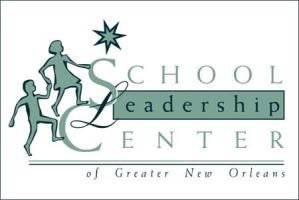 SLC Alternative Certification2019-2020Application FormParticipant’s Name  	Current Responsibility  	School/Work Place  	School Address  	Home Address_______________________________________________________Email Address  	Work Phone	Home/Cell Phone  	Meeting Dates – See 2018 Calendar22 Days of Instruction220 Hours of Residency Program9 am to 4:00 pm each dayTotal cost for program is $7500 which includes all materials, speakers, room rental, refreshments and supplies. Contract signed by your school CEO, CFO or principal OR 50% of the cost prior to beginning the program. 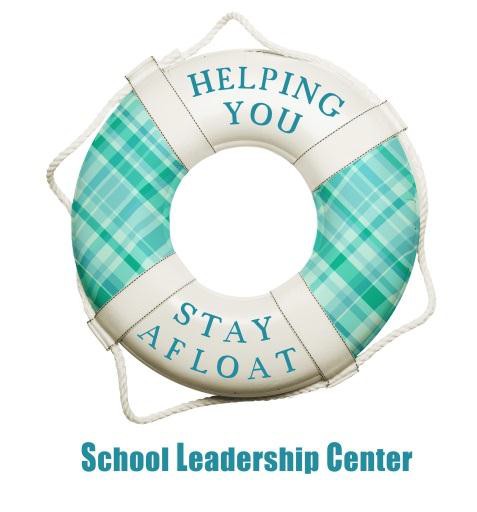 School Leadership Center401 Veterans Memorial Blvd.Metairie, LA	70005Questions or more information, please contact Maeci France at mfrance@slc-gno.org or 504-267-7239 or 504-982-4110